   UNITED UNITARIAN UNIVERSALIST CONGREGATION Gathering Music   				              Alex Chilsen	                    	Agua De Beber , Jobim, Gimbel and Moraes  Welcome and Announcements                      Rev. David Kraemer   	 Prelude       The Water Is Wide, Traditional   	              Alex ChilsenCall to Worship     	                                              Jackie LandersChalice Lighting                                                           (In Unison)May this flame kindle within us the warmth of compassion, the glow of love, the fire of commitment and the light of truth. Here together we scatter and nurture seeds of spirit, service and community.*Greeting One Another*Hymn       #298 Wake Now My SensesStory for All Ages    			                             Rev. David              Circle by Mac Barnett and Jon Klassen	      *Sending Forth the Children  #414 As We Leave This Friendly Place(Children leave for religious education as the congregation sings)As we leave this friendly place, love give light to every face,may the kindness which we learn light our hearts till we returnMeditation and PrayerJoys and SorrowsSung ResponseWalking, walking with you, walking with you is our prayer.Stewardship message		                             Rev. DavidSharing of the Offering      				  Alex Chilsen 	Here’s That Rainy Day , Jimmy Van Heusen and Johnny Burke*Hymn       #295 Sing Out Praises for the Journey     	       Responsive Reading    #551 Earth Teach Me            Jackie LandersMessage     A God As Big As Lake Superior, revisited    Rev. David *Hymn            #1064 Blue Boat Home*Closing Words     					     Extinguishing the FlamePostlude     Take Me To The River,  Al Green 		Alex Chilsen	           *Please rise in body or spirit.	Welcome visitors and friends! Please join us for fellowship downstairs after today’s service.Welcome to United Unitarian Universalist Congregation in Waukesha. This church was founded in 1877 as part of a faith that holds to no creed, but believes that love goes beyond belief. All people are welcome here, whoever you are and wherever you are in your journey. May you find here hope, joy, wisdom, and grace.OUR MISSION: We scatter and nurture seeds of spirit, service, and community.OUR VISION: We envision a large progressive religious community growing in spirit and in service. OUR COVENANT TOGETHER:As a congregation,We encourage children,Preserve the environment,Nurture spiritual enrichment,Embrace authentic relationships,And serve each other and the larger community.UNITED UNITARIAN UNIVERSALIST CONGREGATION506 N. Washington AvenueWaukesha, WI 53188(262) 544 – 1050http://www.uniteduuc.orgQuestions? Want to learn more? We hope you’ll be in touch!Rev. David Kraemer, Minister: minister@uniteduuc.orgKatelyn Berken, Director of Religious Education: dre@uniteduuc.orgAlex Chilsen, Director of MusicPatty Vanderpoel, Office Administrator: uniteduuc@gmail.com Church Board: board@uniteduuc.org Religious education, childcare and large print hymnals are available during this morning’s worship. Restrooms and water fountains are located through both sets of sanctuary doors. Special thanks to all those who helped with the service today: Jackie Landers, Alex Chilsen, Alex and Marcia Romashko, Chet and Sally CelenzaUnited Unitarian Universalist Congregation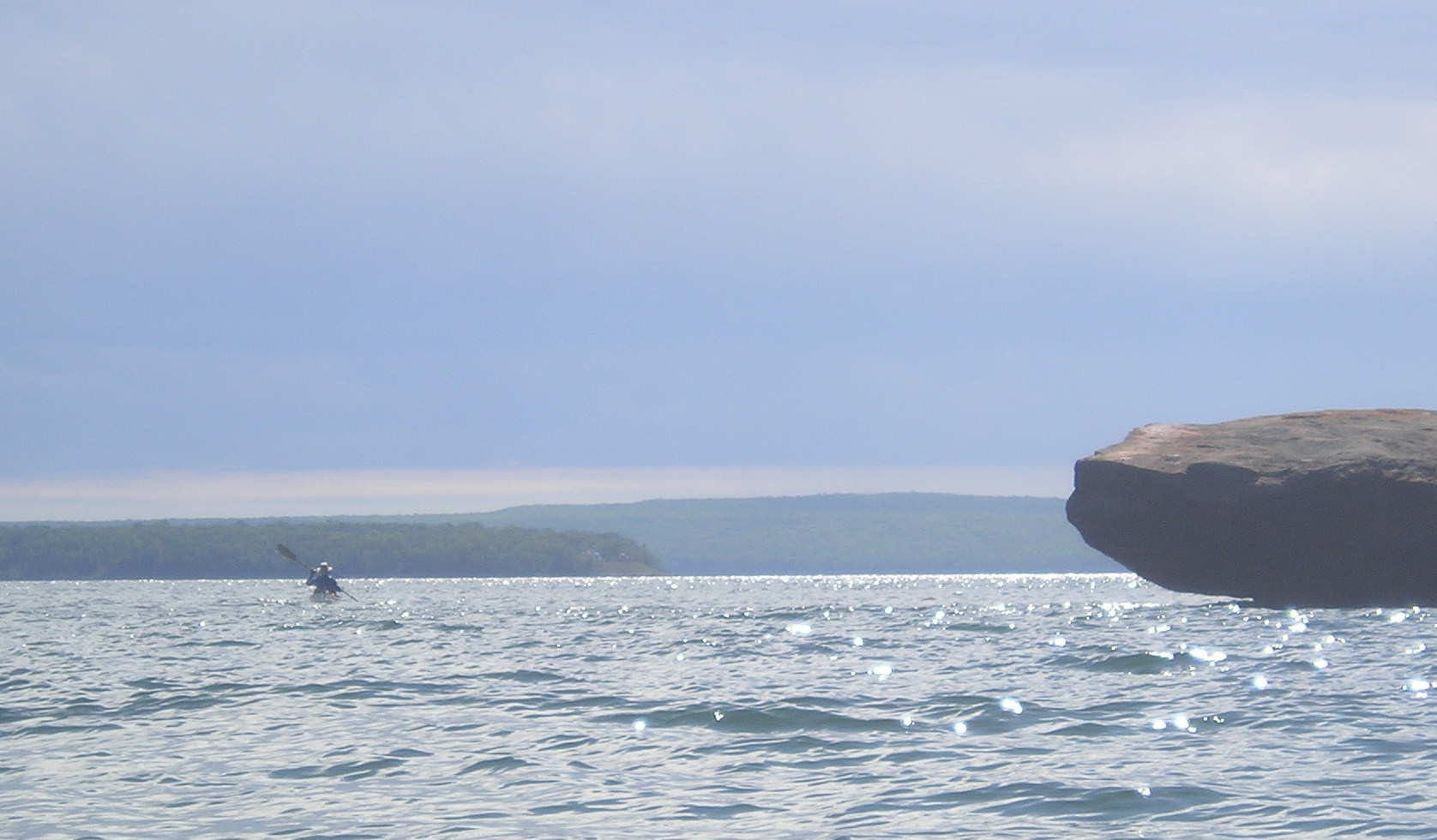 A God As Big As Lake Superior, RevisitedRev. David KraemerMarch 24, 2019All Are Welcome Here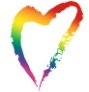 Announcements and Upcoming EventsRELIGIOUS EDUCATIONToday, Religious Education will be led by Jennifer Beiriger. The focus of journey will be on self-reflection. Children will be guided through a meditation to explore their own identities. They will also partake in a craft that provides the opportunity to highlight their unique traits and strengths.LIGHTS, CAMERA, AUCTION!: Mark your calendars for the United UUC spring auction, Saturday, April 27 starting at 6! Get ready for a night of fun, treats and awesome items to bid on! There is something for everyone!DONATIONS NEEDED: Our spring auction is just over a month away. We are looking for more auction items for both the live and silent auctions. Items in the past have included themed baskets, art, handmade gifts, hosted parties and outings. You can enter donations online (link can be found on our website home page) or by filling out a hard copy donation form found in the fellowship hall or on the ledge by the coat area. Thank you!SOPHIA PRAYER BREAKFAST: The annual SOHPIA Prayer Breakfast will be held at La Case de Esperanza 8:30am, April 27. See Ellen Poplawski for tickets. OFFICE CLOSED: The United UUC office will be closed the week of March 25. Please email the office at uniteduuc@gmail.com or Rev. David at minister@uniteduuc.org with questions.COMING UP THIS WEEK:Mar. 26, 10:30am - Non Violent Communication groupMar. 26, 7pm - Mindful MeditationMar. 31, after service - Sienna House meal preparation and deliveryAnnouncements and Upcoming EventsRELIGIOUS EDUCATIONToday, Religious Education will be led by Jennifer Beiriger. The focus of journey will be on self-reflection. Children will be guided through a meditation to explore their own identities. They will also partake in a craft that provides the opportunity to highlight their unique traits and strengths.LIGHTS, CAMERA, AUCTION!: Mark your calendars for the United UUC spring auction, Saturday, April 27 starting at 6! Get ready for a night of fun, treats and awesome items to bid on! There is something for everyone!DONATIONS NEEDED: Our spring auction is just over a month away. We are looking for more auction items for both the live and silent auctions. Items in the past have included themed baskets, art, handmade gifts, hosted parties and outings. You can enter donations online (link can be found on our website home page) or by filling out a hard copy donation form found in the fellowship hall or on the ledge by the coat area. Thank you!SOPHIA PRAYER BREAKFAST: The annual SOHPIA Prayer Breakfast will be held at La Case de Esperanza 8:30am, April 27. See Ellen Poplawski for tickets. OFFICE CLOSED: The United UUC office will be closed the week of March 25. Please email the office at uniteduuc@gmail.com or Rev. David at minister@uniteduuc.org with questions.COMING UP THIS WEEK:Mar. 26, 10:30am - Non Violent Communication groupMar. 26, 7pm - Mindful MeditationMar. 31, after service - Sienna House meal preparation and deliveryUUA General AssemblyThe Power of WeJune 19-23, 2019Spokane, WASee Rev. David for moreMidAmerica Regional AssemblyIntersectionalitiesApril 5-7, 2019St. Louis, MOSee Rev. David for moreWISDOM Madison Action DayMaking a difference in WisconsinMarch 26, 2019Bus leaves from Goerke’s CornersSee. Rev. David for moreNext Sunday’s serviceMarch 31, 2019Rev. Annie HolmesUUA General AssemblyThe Power of WeJune 19-23, 2019Spokane, WASee Rev. David for moreMidAmerica Regional AssemblyIntersectionalitiesApril 5-7, 2019St. Louis, MOSee Rev. David for moreWISDOM Madison Action DayMaking a difference in WisconsinMarch 26, 2019Bus leaves from Goerke’s CornersSee. Rev. David for moreNext Sunday’s serviceMarch 31, 2019Rev. Annie Holmes